MEM’ ORGANISATEUR D’UN TOURNOI ECOLE DE RUGBY 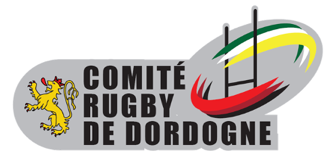 CD 24 